Муниципальное автономное дошкольное образовательное учреждение 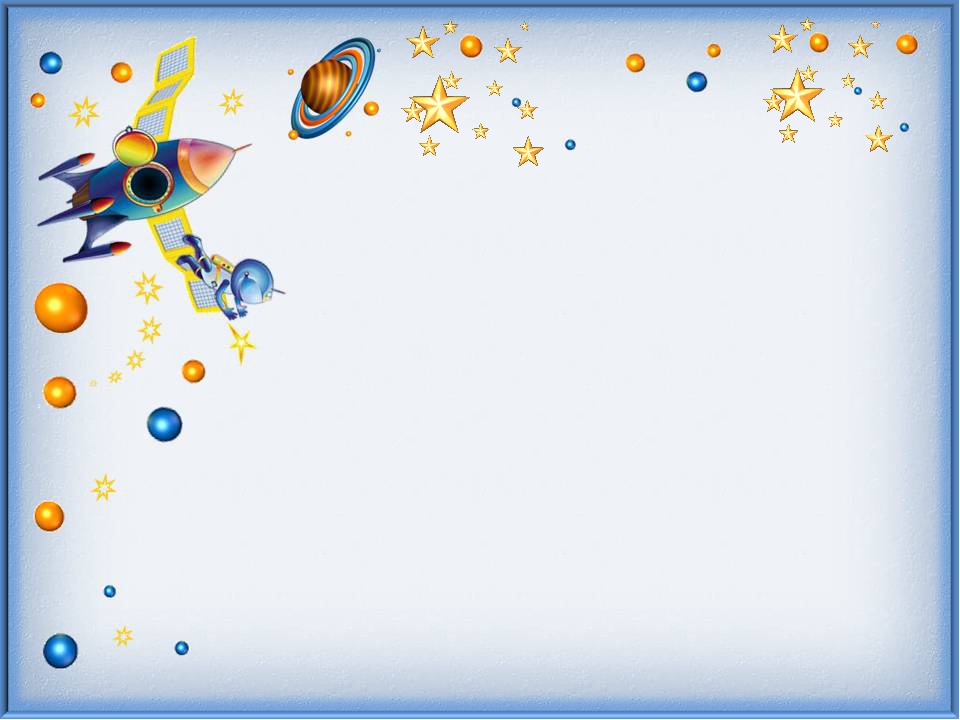 «Детский сад № 170» Камышловского городского округа (МАДОУ «Детский сад № 170» КГО). Камышлов,  ул. Комсомольская, д. 40, тел.: 8 (34375) 2-50-30e-mail: svetlychok-170@mail.ru, http://www.детскийсад170.рф/,  ОКПО 50718100, ОГРН 1026601074708, ИНН 6613004598, КПП 663301001Тема проекта: «ЭКОКОСМОЛЕТ»Разработчики проекта:Диканова Ирина Васильевна, воспитатель, ВКККалюжная Наталья Владимировна, воспитатель, 1КК2021 годТема проектаЭКОКОСМОЛЕТВид проекта (по разным классификационным основаниям)По характеру результата: продукционный.По характеру доминирующей в проекте деятельности: информационный и исследовательский.По профилю знаний: межпредметный.По количеству участников: групповой.По продолжительности: среднесрочный.Возраст детей, участвующих в проектной деятельности6-7 летЦель проектаРасширение представлений детей о Космосе и  роли человека в его изучении и освоении. Изучение проблемы загрязнения околоземного пространства космическим мусором, и выбор наиболее оптимальной  модели  для его сбора и транспортировки на утилизацию.ЗадачиОбразовательные задачи: Расширить первоначальные знания детей об  истории освоения человеком космического пространства. Сформировать  элементарные представления о Солнечной системе и ее планетах.Познакомить с российскими учеными - исследователями, которые стояли у истоков развития русской космонавтики.Расширить круг представлений детей о технических устройствах и приспособлениях, технологиях, благодаря которым возможно исследование космоса.Изучить проблему космического мусора, причин его появления. Выяснить, в чем состоит угроза космического мусора для землян.Познакомить детей со способами сбора и утилизации различного вида космического мусора.Сформировать знания о процессе преобразования электрической энергии в механическую.Внедрять в процесс обучения детей новые подходы к решению творческих задач.Развивающие задачи:Способствовать самореализации дошкольников через создание продуктов совместной деятельности с использованием конструктора Lego WeDо 2.0.Развивать навыки конструирования и навыки коллективного творчества.Способствовать развитию мелкой моторики рук детей дошкольного возраста. Развивать мышление, визуализацию, внимание, сосредоточенность, пространственное воображение. Воспитательные задачи:Формировать бережное отношение к планете Земля, ее околоземном пространстве.Формировать у детей интерес к конструированию объёмных фигур из конструктора Lego We Dо 2.0.Воспитывать умение взаимодействовать со сверстниками и взрослыми.Воспитывать чувства гордости и патриотизма за достижения отечественных ученых и космонавтов.Актуальность проекта, ключевая проблемаКосмос – это обширная тема для познавательно - исследовательской деятельности, которая вызывает интерес у детей. В настоящее время большое количество развитых стран мира борются за звание быть космическими державами, поэтому новые технологии в этой отрасли внедряются быстрыми темпами. Но так ли безвредны последствия запусков космических аппаратов для околоземного пространства?Космический мусор - вот что является на данный момент проблемой, которую нужно решать незамедлительно. Сейчас уже можно сказать, что вокруг Земли скопились миллионы обломков, которые мешают запуску искусственных спутников Земли, а в некоторых случаях представляют собой реальную угрозу экипажам космических аппаратов и даже людям на земле. Из всех космических аппаратов, нет такого, который бы смог решить проблему сбора космического мусора.Проблема: Необходимость создания модели для сбора и транспортировки на утилизацию мусора в космосе.Ожидаемый результат проектной деятельностиУ детей сформированы знания по освоению человеком космического пространства. Сформированы  элементарные представления о Солнечной системе и ее планетах.Дети имеют представление о   российских ученых - исследователях, которые стояли у истоков развития русской космонавтики.Расширен круг представлений детей о технических устройствах и приспособлениях, технологиях, благодаря которым возможно исследование космоса.Изучена проблема космического мусора, причины его появления. Дети  познакомились со способами сбора и утилизации различного вида космического мусора.Дети научились совместно с родителями осуществлять поиск информации на заданную тему из разных источников.У детей сформированы знания о преобразовании электрической энергии в механическую.У детей развит творческий потенциал, необходимый для дальнейшей самореализации и формирования личности ребёнка.Обновлена и пополнена предметно-развивающая среда группы (лепбук «Космос» макет «Космос», дидактические игры).Родители вовлечены в образовательный процесс дошкольной организации, укреплена их заинтересованность в сотрудничестве, совместной деятельности с детьми.Повысилась мотивация детей к совместной деятельности, что способствует более интенсивному и гармоничному развитию познавательных процессов у дошкольников.Субъекты проектной деятельности, количество участников проекта (дети, родители и пр.) Дети подготовительной к школе группы (23), педагоги (2), родители (11), специалисты ДОУ (2).Ресурсы, необходимые для организации проектной деятельности детей1. Конструктор Lego We Dо 2.0.2. Электронные образовательные ресурсы. 3. Аудио и видео материалы.4. Интерактивная доска.ЭтапЦельСодержание деятельностиПланируемый результат1. Постановка проблемыСоздание условий для осознания детьми поставленной проблемы, принятия задач и реализации темы проекта. Постановка проблемной ситуации. Желание детей узнать больше о Солнечной системе и ее планетах, о российских ученых – исследователях космоса, о причинах возникновения космического мусора и способах его сбора и транспортировки на утилизацию.Осознание поставленной проблемы детьми. Дети владеют умением выслушивать и дополнять высказывания других детей.2. Вовлечение детей в проектирование или планирование деятельностиВовлечение детей в планирование деятельности по проекту.Для решения проблемы нам нужно выбрать модель технического средства, которое могло быть использовано для сбора  и транспортировки на утилизацию космического мусора. Высказывают свои идеи.Результат педагога: перспективное планирование этапов проекта.Результат с детьми: выбрана модель технического средства.3. Поиск информацииОрганизация совместной деятельность родителей и детей над темой проекта.Развитие умения с помощью взрослых осуществлять поиск информации в различных источниках о Солнечной системе и ее планетах, о российских ученых – исследователях космоса, о причинах возникновения космического мусора и способах его сбора  и транспортировки на утилизацию.Формирование представления о том, что для создания модели технического средства можно использовать различные материалы.                                                                   Формирование знаний о преобразовании электрической энергии в механическую. Создание с помощью родителей макета «Космический мир».Чтение познавательных книг, энциклопедий, просмотр мультфильмов и видеофильмов о космосе.ВидеоэкскурсииПроведение НОД по ознакомлению с данной темой.Подбор стихов, загадок, иллюстраций о космосе для последующего оформления лепбука «Космос» Создание интерактивных заданий по теме «Космос».           Дети знают о Солнечной системе и ее планетах, о российских ученых – исследователях космоса, о причинах возникновения космического мусора и способах его сбора и транспортировки на утилизацию.Детьми совместно с родителями создан макет «Космос».Оформлен  лепбук «Космос».               
Созданы интерактивные задания по теме «Космос».4. Создание продуктаСоздание продукта совместной деятельности (модели технического средства, которое могло бы быть использовано для сбора и транспортировки на утилизацию космического мусора). Развитие способности договариваться, планировать свою деятельность, действовать сообща для достижения общего результата. Создание условий для развития творческой активности детей.Изготовление совместно со сверстниками и взрослыми модели технического средства, которое могло бы быть использовано для сбора и транспортировки на утилизацию космического мусора. Дети знакомы с преобразованием электрической энергии в механическую. Дети умеют конструировать модель по замыслу, без опоры на образец. Дети активно взаимодействуют со сверстниками и взрослыми.Обновлена предметно-развивающая среда группы.У детей развита мелкая моторика.5. Описание выбранного способа презентацииПодведение итогов и оценка результатов.Видеопрезентация модели технического средства, которая  могла бы быть использована для сбора и транспортировки на утилизацию космического мусора родителям и детям других групп.Дети могут презентовать модель для детей и взрослых. Использовать лэпбук в игре.